Makale adı (Türkçe, En fazla 12 kelime ve 16 punto düz metin) (It is not mandatory for non-Turkish authors.)SUBMISSION GUIDELINES FOR TURKISH JOURNAL OF PRIVACY and DATA PROTECTIONOur Authors should use and follow our manuscript template when they preparing their manuscript.In taking a step toward expediting the publication process, Turkish Journal of Privacy and Data Protection (Turkish PDP) uses a web-based submission and peer-review. If you have not already create an account, create an account(register) for yourself in the system at the left side of the page: www.dergipark.gov.tr/kvkk To monitor the progress of your manuscript throughout the review process, just login our system periodically and check your status of paper.Turkish PDP employs an anonymous review policy (i.e., masked review). Therefore, the author's (authors’) name(s) and affiliation should not appear on any part of the article.Prepare your manuscript and illustrations in appropriate format, according to the instructions given below. Please also be sure that your paper conforms to the scientific and style instructions of the Journal, given below here.Each article should include an informative, comprehensive abstract of 100 to 150 words with 10 pts. The abstract should explain the critical information related to the paper's aim, method, findings, results and conclusions. Three - five key words should also be given after the abstract.General RulesThe manuscript should be typed in using Word (6.0 or latest versions), A4 (21x29,7 cm.) paper size, Times New Roman (Font) and 11 pts (excludes, Title and abstract), single spaced with 2,5 cm margins on all sides and align full. The Tables and the References should be prepared by using Times New Roman (10 pts).There should be single space after headings.The authors should not use any page numbers in their manuscripts. Appendixes should be placed at the end of the manuscript, after the reference list.Headings and sub-headings:Uppercase letters should be used in all section headings.Sub-headings should not be numbered and all the first letters should be capitalized. Figures and tablesTables and Figure should be given in the same page (not separate pages).For figuresNumber all figures with Arabic numerals sequentially. The figure names should be given below the Figure and the name “figure” should be italicized. An example is presented below: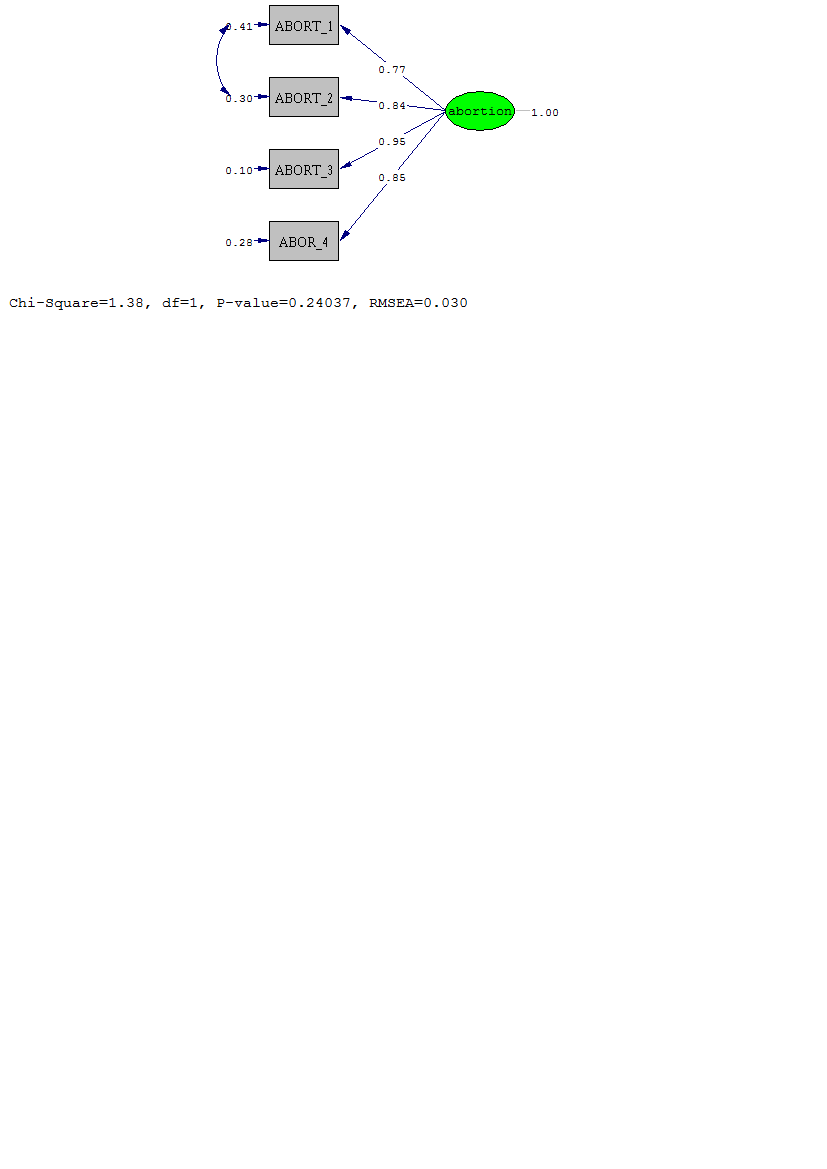 Figure 1. The model fit of Abortion dimensionItalic. 	RegularFor TablesNumber all tables with Arabic numerals sequentially. The table names should be placed above the table. In first line, there should be the word “Table”. In second line, the brief explanation of title should be found and italicized.Table X ---------------------First Line (Regular)The name of table--------- Second line (Italic)Note: SD= strongly disagree; D=disagree; U=undecided; A=agree; SA=strongly agreeCITATIONSPlease use APA 6th edition (American Psychological Association, 2010) for in-text and end-text citations. The detailed information from APA publication manual can be retrieved from http://www.apastyle.org/manual/index.aspx or: https://owl.english.purdue.edu/owl/section/2/10/For in-text citations:When you paraphrase some other researcher’s studies use the styles below:According to Jones (1998), APA style is a difficult citation format for first-time learners.
APA style is a difficult citation format for first-time learners (Jones, 1998).If you have more than one author to cite, use the format below:Research by Author and Author (2016) supports...Research findings indicated that … (Author & Author, 2016)If your citation has 3 to 5 authors, use all the five surnames in the publication for the first time;(Author, Author, Author, Author, & Author, 1993)In subsequent citations, only use the first author's last name followed by "et al." in the signal phrase or in parentheses.(Author et al., 1993)For six or more authors, use first author’s name followed by “et al.”Author et al. (2001) argued…REFERENCESFor Journal articles:Author, A. A., Author, B. B., & Author, C. C. (Year). Title of article. Title of Periodical, volume number (issue number), pages. DOI: http://dx.doi.org/xx.xxx/yyyyyFor books:Author, A. A. (Year of publication). Title of work: Capital letter also for subtitle. Location: Publisher.Chapter in a Book:Author, A. A., & Author, B. B. (Year of publication). Title of chapter. In A. A. Editor & B. B. Editor (Eds.), Title of book (pages of chapter). Location: Publisher.For Thesis/Dissertation:Surname, F. N. (Year). Title of dissertation (Unpublished doctoral dissertation). Name of Institution, Location.Thesis/Dissertation from a database:Surname, F. N. (Year). Title of dissertation. Retrieved from the database name. (AAT 3295214)Electronic Sources:Author, A. A., & Author, B. B. (Date of publication). Title of article. Title of Online Periodical, volume number (issue number if available). Retrieved from http://www.someaddress.com/full/url/ in xx.xx.xxProceedings- Published: Contributor, A. (Year). Title of contribution. Proceedings of the Conference Name, (pp. xxx-xxx). Location: PublisherProceedings- Unpublished:Contributor, A. (Year, Month). Title of contribution. Contribution, Conference Name, Location.Poster:Contributor, A. (Year, Month). Title of poster. Poster, Conference Name, Location.Article name (Max 12 words, 16 pts, Times new roman, Plain text)Author Name, Surname (Must be blank for blind review)Affiliation, City, Country, email addressORCID: orcid.org/xxxx-xxxx-xxxx-xxxx (Public ORCID address must be given for each authors)Author Name, Surname (Must be blank for blind review)Affiliation, City, Country, email addressORCID: orcid.org/xxxx-xxxx-xxxx-xxxx (Public ORCID address must be given for each authors)ABSTRACTThe abstract should be typed in using by using Times New Roman (Font) and 10 pts, single spaced with 2 cm margins on all sides and align full. The length of Abstract should not exceed 150 words. The abstract should be informative by referring study aims, the instruments, the major findings and the implications of the study.Keywords: 3-5 keywords should be givenÖZHer çalışmanın başında Türkçe özeti bulunmalıdır. Özet, 10 punto büyüklüğünde, "iki yana yaslı" ve 150 sözcüğü geçmeyecek şekilde yazılmalıdır. Özet ikinci sayfaya taşmamalıdır. Özet, araştırmanın amacını, kullanılan ölçekleri ve araştırmanın bulguları ile bazı öneriler sunmalıdır.Anahtar Sözcükler: Her çalışmada 3-5 anahtar sözcük bulunmalıdır.Cite This Article:Surname, N., (YYYY). Article name, Turkish Journal of Privacy and Data Protection. v(i), pp-pp. DOI:Item no Item Description PercentagePercentagePercentagePercentagePercentageItem no Item Description SDDUASA1Item 115.935.915.424.48.52Item 240.246.07.64.61.63Item 331.743.014.38.32.8